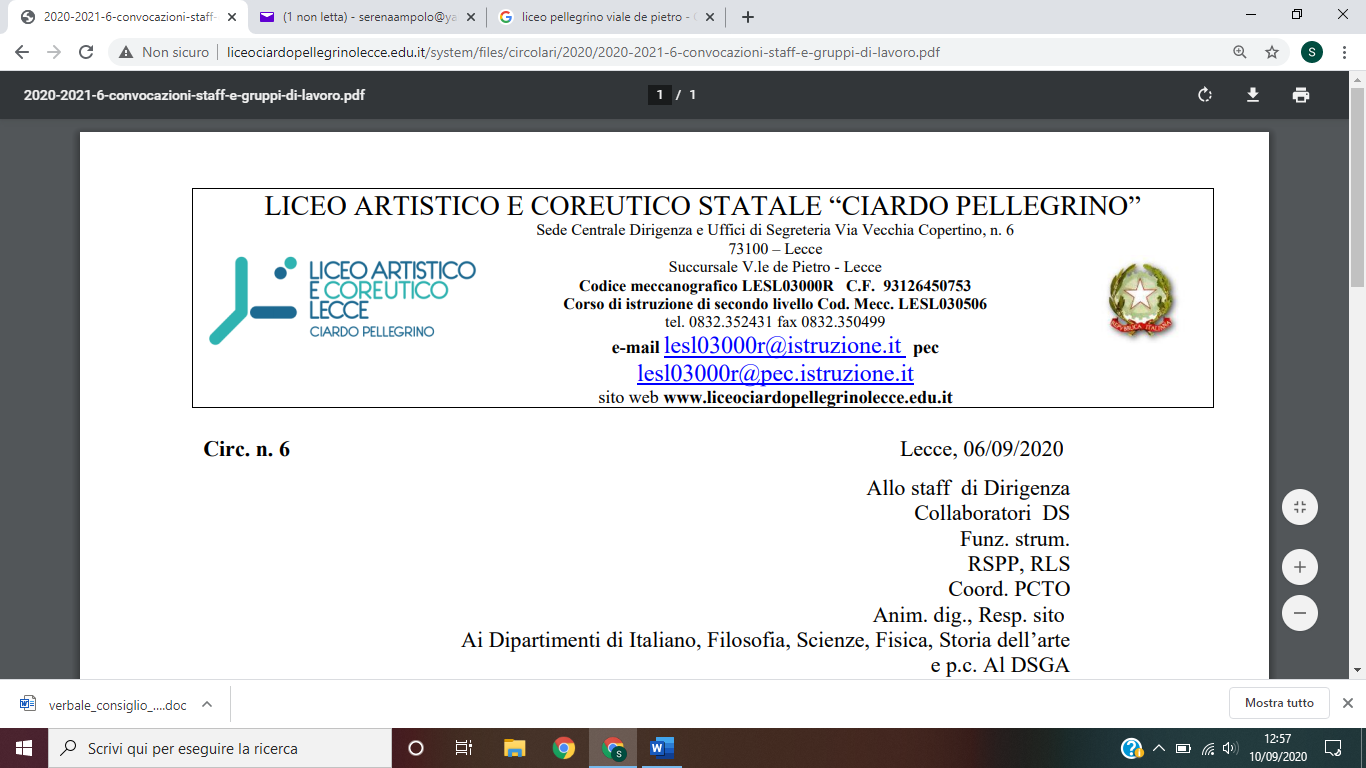 CURRICOLO DI EDUCAZIONE CIVICA – CLASSI QUINTELICEO ARTISTICO E COREUTICO“CITTADINANZA EUROPEA E GLOBALE”“CITTADINANZA EUROPEA E GLOBALE”“CITTADINANZA EUROPEA E GLOBALE”OBIETTIVIOBIETTIVIOBIETTIVIConoscere i principi costituzionali in materia di rapporti civili, economici, sociali e politici;conoscere norme e istituzioni europee e internazionali all’interno delle quali inquadrare istituzioni e norme del proprio Paese;saper operare confronti consapevoli tra i maggiori modelli istituzionali europei;acquisire conoscenze e comportamenti consapevoli di educazione ambientale, tutela del patrimonio materiale e immateriale;conoscere le principali aree di ricerca, innovazione, scienza e tecnologia a favore del patrimonio nazionale ed europeo;maturare una forma di responsabilità nei confronti di sé stessi, della società, della natura che ci circonda;saper problematizzare la propria esistenza e le sollecitazioni culturali, etiche, politiche del proprio tempo;maturare la consapevolezza dei diritti acquisiti per garantirne come cittadini la difesa;imparare a leggere i problemi, anche i più consueti, da un’angolatura diversa da quella comune, individuando alternative possibili maturando le capacità di analizzare fatti e problemi, di rendere ragione delle osservazioni e delle scelte proprie e altrui, di acquisire un habitus di flessibilità nel pensare;non assolutizzare le opinioni e le scelte proprie e degli altri, saper riconoscere ciò che è diverso, saperlo interpretare, rispettandone però la differenza e mantenendosi sempre disponibili al confronto dialettico e al dialogo critico;accrescere il senso di responsabilità civica, sociale, e solidale attraverso attività e iniziative personali e di gruppo, a livello locale, regionale, nazionale ed europeo;maturare la consapevolezza del rapporto tra la singola persona, le formazioni sociali di cui fa parte e il potere dello stato, tra diritti inviolabili e doveri inderogabili;sviluppare un linguaggio specifico e un senso critico adeguati alla narrazione della propria esperienza nel quadro di riferimento indicato.Conoscere i principi costituzionali in materia di rapporti civili, economici, sociali e politici;conoscere norme e istituzioni europee e internazionali all’interno delle quali inquadrare istituzioni e norme del proprio Paese;saper operare confronti consapevoli tra i maggiori modelli istituzionali europei;acquisire conoscenze e comportamenti consapevoli di educazione ambientale, tutela del patrimonio materiale e immateriale;conoscere le principali aree di ricerca, innovazione, scienza e tecnologia a favore del patrimonio nazionale ed europeo;maturare una forma di responsabilità nei confronti di sé stessi, della società, della natura che ci circonda;saper problematizzare la propria esistenza e le sollecitazioni culturali, etiche, politiche del proprio tempo;maturare la consapevolezza dei diritti acquisiti per garantirne come cittadini la difesa;imparare a leggere i problemi, anche i più consueti, da un’angolatura diversa da quella comune, individuando alternative possibili maturando le capacità di analizzare fatti e problemi, di rendere ragione delle osservazioni e delle scelte proprie e altrui, di acquisire un habitus di flessibilità nel pensare;non assolutizzare le opinioni e le scelte proprie e degli altri, saper riconoscere ciò che è diverso, saperlo interpretare, rispettandone però la differenza e mantenendosi sempre disponibili al confronto dialettico e al dialogo critico;accrescere il senso di responsabilità civica, sociale, e solidale attraverso attività e iniziative personali e di gruppo, a livello locale, regionale, nazionale ed europeo;maturare la consapevolezza del rapporto tra la singola persona, le formazioni sociali di cui fa parte e il potere dello stato, tra diritti inviolabili e doveri inderogabili;sviluppare un linguaggio specifico e un senso critico adeguati alla narrazione della propria esperienza nel quadro di riferimento indicato.Conoscere i principi costituzionali in materia di rapporti civili, economici, sociali e politici;conoscere norme e istituzioni europee e internazionali all’interno delle quali inquadrare istituzioni e norme del proprio Paese;saper operare confronti consapevoli tra i maggiori modelli istituzionali europei;acquisire conoscenze e comportamenti consapevoli di educazione ambientale, tutela del patrimonio materiale e immateriale;conoscere le principali aree di ricerca, innovazione, scienza e tecnologia a favore del patrimonio nazionale ed europeo;maturare una forma di responsabilità nei confronti di sé stessi, della società, della natura che ci circonda;saper problematizzare la propria esistenza e le sollecitazioni culturali, etiche, politiche del proprio tempo;maturare la consapevolezza dei diritti acquisiti per garantirne come cittadini la difesa;imparare a leggere i problemi, anche i più consueti, da un’angolatura diversa da quella comune, individuando alternative possibili maturando le capacità di analizzare fatti e problemi, di rendere ragione delle osservazioni e delle scelte proprie e altrui, di acquisire un habitus di flessibilità nel pensare;non assolutizzare le opinioni e le scelte proprie e degli altri, saper riconoscere ciò che è diverso, saperlo interpretare, rispettandone però la differenza e mantenendosi sempre disponibili al confronto dialettico e al dialogo critico;accrescere il senso di responsabilità civica, sociale, e solidale attraverso attività e iniziative personali e di gruppo, a livello locale, regionale, nazionale ed europeo;maturare la consapevolezza del rapporto tra la singola persona, le formazioni sociali di cui fa parte e il potere dello stato, tra diritti inviolabili e doveri inderogabili;sviluppare un linguaggio specifico e un senso critico adeguati alla narrazione della propria esperienza nel quadro di riferimento indicato.METODI E STRUMENTIMETODI E STRUMENTIMETODI E STRUMENTIDidattica per problemi;didattica laboratoriale;studi di caso;flipped classroom;incontri con esperti e partecipazione a manifestazioni, eventi, progetti pertinenti alle tematiche affrontate;utilizzo di diverse fonti per un confronto costante dei riferimenti e una condivisione dei significati;utilizzo del brainstorming e del circle time come strumenti d’interazione utile all’espressione individuale, al confronto di gruppo per l’autoregolazione e lo sviluppo di capacità di confronto/riflessione;attività di riflessione individuale e di discussione collettiva, analisi e confronto di gruppo delle esperienze per mediarne i significati e ricavarne generalizzazioni e regole/comportamenti di applicazione concreta;individuazione e decostruzione di modelli, stereotipi, pregiudizi, analisi di situazioni aperte come stimolo alla discussione e/o al lavoro collaborativo, interpretazioni condivise/divergenti, costruzioni di senso;visite guidate.Didattica per problemi;didattica laboratoriale;studi di caso;flipped classroom;incontri con esperti e partecipazione a manifestazioni, eventi, progetti pertinenti alle tematiche affrontate;utilizzo di diverse fonti per un confronto costante dei riferimenti e una condivisione dei significati;utilizzo del brainstorming e del circle time come strumenti d’interazione utile all’espressione individuale, al confronto di gruppo per l’autoregolazione e lo sviluppo di capacità di confronto/riflessione;attività di riflessione individuale e di discussione collettiva, analisi e confronto di gruppo delle esperienze per mediarne i significati e ricavarne generalizzazioni e regole/comportamenti di applicazione concreta;individuazione e decostruzione di modelli, stereotipi, pregiudizi, analisi di situazioni aperte come stimolo alla discussione e/o al lavoro collaborativo, interpretazioni condivise/divergenti, costruzioni di senso;visite guidate.Didattica per problemi;didattica laboratoriale;studi di caso;flipped classroom;incontri con esperti e partecipazione a manifestazioni, eventi, progetti pertinenti alle tematiche affrontate;utilizzo di diverse fonti per un confronto costante dei riferimenti e una condivisione dei significati;utilizzo del brainstorming e del circle time come strumenti d’interazione utile all’espressione individuale, al confronto di gruppo per l’autoregolazione e lo sviluppo di capacità di confronto/riflessione;attività di riflessione individuale e di discussione collettiva, analisi e confronto di gruppo delle esperienze per mediarne i significati e ricavarne generalizzazioni e regole/comportamenti di applicazione concreta;individuazione e decostruzione di modelli, stereotipi, pregiudizi, analisi di situazioni aperte come stimolo alla discussione e/o al lavoro collaborativo, interpretazioni condivise/divergenti, costruzioni di senso;visite guidate.DISCIPLINE COINVOLTECARICO ORARIO/ PERIODOCONTENUTI/ATTIVITÀStoria9h(2h nel trimestre e 7h nel pentamestre)I riferimenti al diritto internazionale e i diritti dello straniero nella Costituzione italiana: art. 2, art. 10, art. 11, art. 22 e art. 26;la cittadinanza europea e globale;le tappe della costruzione dell’Europa e dell’integrazione europea;le istituzioni comunitarie;le fonti del diritto comunitario;la crisi del processo di integrazione europea e l’euroscetticismo;l’ONU e le agenzie specializzate dell’ONU: FAO, UNESCO, OMS, UNICEF, ILO, FMI;gli organismi internazionali: NATO, G8 e G20, WTO;l’obiettivo 16 dell’Agenda 2030.Italiano5h (2h nel trimestre e 3h nel pentamestre)Il Trattato di Maastricht: nasce l’Unione europea (lettura di alcuni articoli);il Trattato di Lisbona (lettura di alcuni articoli);i diritti internazionali: il diritto di cittadinanza, ius sanguinis, ius soli e apolidi, il diritto d’asilo: lettura e analisi di brani tratti da testi di vario tipo (articoli della Costituzione italiana, testi giuridici, articoli di giornale, testimonianze, saggi);storie di migrazioni in Italia e in Europa, tra integrazione e clandestinità: visione e analisi condivisa di un film sull’argomento (titoli suggeriti: “Pummarò”, di Michele Placido; “Quando sei nato non puoi più nasconderti”, di M. T. Giordana; “La giusta distanza”, di Carlo Mazzacurati);le politiche di integrazione degli immigrati in Italia e in Europa.Filosofia6h(4h nel trimestre e 2h nel pentamestre)Kant e il progetto di pacifismo giuridico ed etico: " Per la pace perpetua";Hegel: la concezione dell'eticità assoluta.Storia dell’arte6h (3h nel trimestre e 3h nel pentamestre)Elementi di legislazione europea nel settore culturale: articolo 167 del trattato dell’Unione Europea;le Capitali europee della Cultura, Le Giornate Europee del Patrimonio;l’Italia nella lista del patrimonio mondiale dell’Unesco; tutela e distruzione nel corso dei conflitti bellici.Fisica3h(3h nel trimestre)Agenda 2030, obiettivo 17: l’importanza del partenariato mondiale per lo sviluppo sostenibile.Inglese 4h(2h nel trimestre e 2h nel pentamestre)Brexit: radici storiche ed economiche dell’uscita della Gran Bretagna dall’UE.STRUMENTI DI VALUTAZIONE*STRUMENTI DI VALUTAZIONE*STRUMENTI DI VALUTAZIONE*Verifiche scritte (mono o pluridisciplinari);verifiche orali;compiti di realtà;attività progettuali (mono o pluridisciplinari);rubriche di osservazione.*Gli esiti delle diverse prove di verifica effettuate dai docenti contitolari dell’insegnamento confluiranno in un’unica valutazione. In sede di scrutinio, il docente coordinatore dell’insegnamento formulerà per ciascun alunno una proposta di voto, sulla base della media ponderata di tutte le valutazioni registrate, nonché tenendo conto di altri eventuali elementi conoscitivi condivisi dai docenti cui è affidato l’insegnamento dell’Educazione civica. Si allega la griglia di valutazione.Verifiche scritte (mono o pluridisciplinari);verifiche orali;compiti di realtà;attività progettuali (mono o pluridisciplinari);rubriche di osservazione.*Gli esiti delle diverse prove di verifica effettuate dai docenti contitolari dell’insegnamento confluiranno in un’unica valutazione. In sede di scrutinio, il docente coordinatore dell’insegnamento formulerà per ciascun alunno una proposta di voto, sulla base della media ponderata di tutte le valutazioni registrate, nonché tenendo conto di altri eventuali elementi conoscitivi condivisi dai docenti cui è affidato l’insegnamento dell’Educazione civica. Si allega la griglia di valutazione.Verifiche scritte (mono o pluridisciplinari);verifiche orali;compiti di realtà;attività progettuali (mono o pluridisciplinari);rubriche di osservazione.*Gli esiti delle diverse prove di verifica effettuate dai docenti contitolari dell’insegnamento confluiranno in un’unica valutazione. In sede di scrutinio, il docente coordinatore dell’insegnamento formulerà per ciascun alunno una proposta di voto, sulla base della media ponderata di tutte le valutazioni registrate, nonché tenendo conto di altri eventuali elementi conoscitivi condivisi dai docenti cui è affidato l’insegnamento dell’Educazione civica. Si allega la griglia di valutazione.